 RESULTAT PAY AND RIDE 8 APRIL STALL EKÄNGEN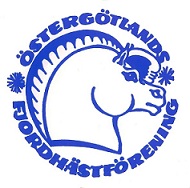 
LD:3 2011
1. Elin Norr – Dextelit 		61.11 % 2. Susanne Söderlund – Fancy Nancy 	59.72 % LC:2 20153. Annelie Södervall – Joker 	58.16 %4. Alice Åhlin – Emerald Dani 	62.66 %5. Sara Hellsten – Magnus 		64.66 %LB:1 20156. Caroline Pettersson – Tomas 	59.64%7. Ella Sedihn – Lada 		58.92 %8. Oliva Stridh – Timjan 		63.92 %9. Maria Nilsson – Bandra		 58.03 %10. Nina Flyght – Frode 		62.32 %11. Josefine Rodestrand – Ferrero	67.14 %12. Marianne Lokrantz – Quenin 	58.64 %LA:1 201713. Josephine Löfving – Prince  	61.66 %14. Nina Flyght – Frode 		56.80 %15. Josefin Södervall – Joker	58.61 %